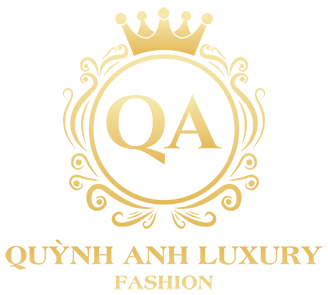 HƯỚNG DẪN CHỌN SIZE VÀ CÂN NẶNGĐẦM QUỲNH ANH LUXURYCÂN NẶNGSIZEVÒNG NGỰCVÒNG EOVÒNG MÔNG45KG-48 KGM86-88CM68-72CM90-92CM48KG-52KGL90-92CM74-76CM94-96CM52KG-56KGXL94-96CM78-80CM98-100CM56KG-62KGXXL98-100CM82-84CM102-104CM62KG-68KGXXXL102CM88CM106CM68KG-75KGXXXXL110CM103CM